СКРИНШОТ ПУБЛИКАЦИЙ НА ОФИЦИАЛЬНОМ САЙТЕпрезентация проекта Половинкиной С.А. «Городок Бумагодельск»;публикация Алексеевой Е.М. «Использование интегративного подхода к организации образовательного процесса, направленного на развитие творчества дошкольников»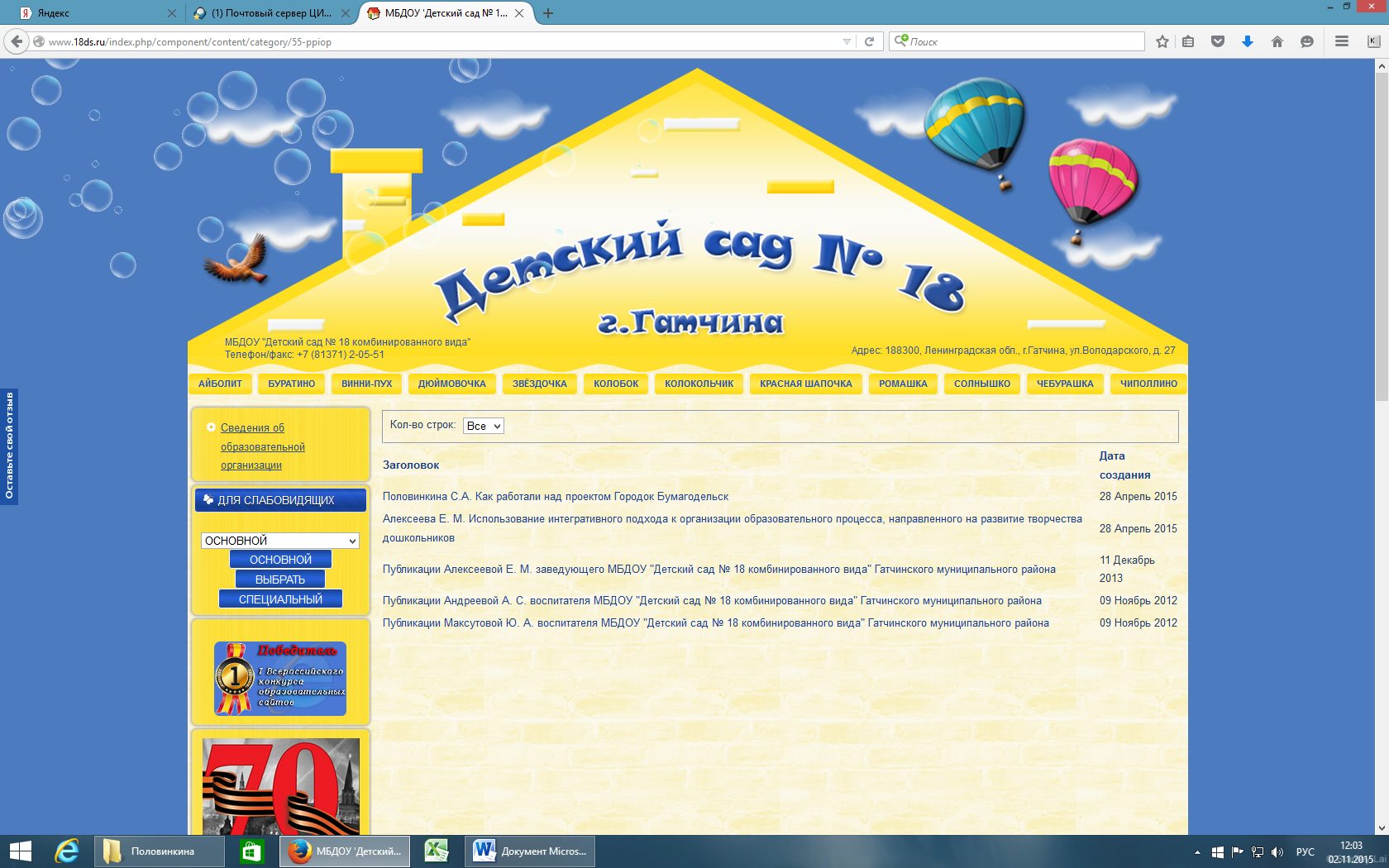 Алексеева Елена Михайловназаведующий	 МБДОУ «Детский сад № 18 комбинированного вида»Использование интегративного подхода к организации образовательного процесса, направленного на развитие творчества дошкольниковИзменяющиеся цели образования обусловили необходимость культуросообразного содержания, концентрирующего ценности культуры и создающего условия для актуализации творческого потенциала личности ребенка. Эти обстоятельства определили острый интерес к проблемам культуры детства, которая, по мнению М.С. Кагана, двухслойна: один ее слой – культурные формы, создаваемые взрослыми; другой – формы собственной творческой деятельности ребенка. Как подчеркивается в современных исследованиях (Т.И. Бабаева, М.В. Крулехт, Л.М. Кларина и др.), особую значимость в образовательном процессе детского сада приобретает проблема создания условий для самообразовательной практики детей в свободном выборе средств и способов освоения мира. Авторами подчеркивается необходимость формирования новых способов самоопределения ребенка в системе его взаимодействия с окружающим миром в разнообразных видах детской деятельности. Основой личностного развития психологи считают совместную деятельность (Г.М. Андреева, Б.Ф. Ломов, Н.Н. Обозов и др.). Эта деятельность, которая имеет, более богатое психологическое содержание, так как каждый участник вкладывает в неё свой опыт и в результате образуется «общий фонд информации, которым пользуется каждый» (Б.Ф. Ломов).       Понятие «совместная деятельность» раскрывается исследователями неоднозначно, но всегда во взаимосвязи с проблемой взаимодействия:  взаимосвязь явлений взаимодействия и взаимных отношений, которые отличаются высокой динамичностью и процессуальностью  (Е.В. Шорохова);  взаимодействие людей по достижению общей цели, выполнению общей задачи (В.Н. Панфёров); одновременное участие многих людей в деятельности, когда каждый вносит в неё свой особый вклад (Г.М. Андреева)субъект-объект-субъектное взаимодействие, где восприятие субъект-участника деятельности оказывается  опосредованным его «местом» в осуществлении совместной деятельности, т.е. позицией по отношению к объекту деятельности (Е.А. Родионова). В ходе совместной деятельности происходит обмен информацией, действиями, планирование и осуществление общей деятельности. «Переход от «молчаливого соприсутствия» к «действенной взаимной зависимости» означает преобразование индивидуальной деятельности. Педагогическое взаимодействие реализуется как  педагогическое общение и совместная деятельность (В.В. Горшкова, А.П. Ковалёв, В.Г. Маралов, Л.А. Николенко, Н.Ф. Радионова и др.)Педагогика сотрудничества трактует психику человека как открытую, находящуюся в постоянном взаимодействии с окружающим миром систему, обладающую внутренней и внешней саморегуляцией. Сотрудничество рассматривается современной педагогической наукой как система взаимодействий и взаимоотношений, организованных на принципах равенства, добровольности, равнозначности и дополнительности участников образовательного процесса при решении значимой для них проблемы и задачи. Основными составляющими сотрудничества  являются: общие цели, установление системы коммуникации, уважение к сильным сторонам и принятие слабостей другого, разделение ответственности за успехи и неудачи, лояльность к партнёрам, согласие на особое мнение и компромиссы, равный вклад. (К. Уоткинс, Л.Дюран, 1987). В процессе сотрудничества педагог и дети, являясь партнёрами по взаимодействию, вступают в непосредственную взаимосвязь как друг с другом, так и с предметом их совместной деятельности: обсуждают совместные цели, программу действий, разделение функций, координируют средства достижения поставленной цели, анализируют и оценивают полученный результат.  Сотрудничество  характеризуется взаимоотношением между субъектами взаимодействия, которое достигается только в том случае, когда в его процессе происходит постоянный обмен информацией, отношениями, действиями между участниками. Дополняя друг друга, субъекты взаимодействия достигают качественно нового уровня развития, их творческие способности реализуются наиболее полно. Мы считаем, что конструирование образовательного процесса, направленного на развитие творчества старших дошкольников возможно  в условиях интегративного подхода, способствующего единству эмоциональных (эстетических и этических) переживаний, развитию познавательно-творческой  активности. Наше предположение строится на следующих теоретических положениях.Анализ философских исследований позволил нам выделить определение интеграции, которая рассматривается как: процесс установления связей между разрозненными прежде элементами, ведущих к образованию некоторой целостности; состояние тесной взаимосвязи  и взаимозависимости между частями объединенной системы; результат взаимодействия элементов системы, способствующего их объединению и появлению новых, не присущих им ранее свойств. При этом возникает новая реальность, где каждый из ее компонентов, взаимодействуя с другими, сохраняет свою суверенность, свои существенные качества, а также исключает уничтожение, подчинение, растворение одного в другом.В современной педагогике наблюдается нарастающий интерес к проблеме интеграции и ее роли в образовании. Анализ исследований показал, что интеграция в педагогике выступает  как условие и средство совершенствования и оптимизации процесса обучения  и воспитания личности; как путь модернизации  образования, усиления его теоретических основ с помощью общих идей науки, формирования целостных представлений о научной картине мира, природы общества.Под интегративным подходом исследователи понимают методологический подход со «своеобразной призмой видения» всего образовательного процесса.  Главное значение интегративного подхода в том, что он позволяет решать образовательные задачи целостно, на широкой образовательной основе, объединяющей единой целью разные области научного знания. В данном случае, образовательный процесс не распадается на отдельные предметные области, а предстает целостно, во взаимосвязи и взаимодополняемости его компонентов (В.Н.Максимова).В сфере дошкольного образования общедидактическая тенденция  к интеграции образовательного процесса вызвала целый ряд изысканий в этом направлении (Н.А. Ветлугина, С.П. Козырева, Т.С. Комарова,  М.В. Лазарева,  О.В. Солнцева, Н Н. Поддьяков,  Р.М. Чумичева и др.).  Т.С. Комарова отмечала: «Интегрирование разного содержания в воспитательно-образовательной работе с детьми соответствует характеру мышления детей дошкольного возраста: оно является наглядно-действенным, наглядно-образным … и синкретичным». Н Н. Поддьяков  рассматривал эту проблему с точки зрения доминирования процессов интеграции в развитии дошкольников. Он объяснял, что в ходе различных форм деятельности (игры, продуктивной деятельности, детского экспериментирования) у дошкольника появляется множество психических новообразований, отражающих связи и отношения  окружающей его действительности. «Эти психические образования едины по своему происхождению и устремленности в будущее. Вместе они образуют целостную систему, определяющую основные направления развития ребенка» [198, с.75]. Эти высказывания подтверждают реальную возможность и необходимость  использования интегративного подхода в образовательном процессе детского сада.В контексте развития детского творчества ИНТЕГРАЦИЯ понимается нами как более глубокая форма взаимопроникновения и взаимообогащения различного содержания образовательного процесса  и технологических средств взаимодействия педагога и дошкольников на основе единой цели  -  ОБОГАЩЕНИЕ ВСЕХ КОМПОНЕНТОВ ДЕТСКОГО ОПЫТА и формирование потребности каждого воспитанника в самовыражении и самоосуществлении   различными средствами.Мы предполагаем, что эффективность интегративного подхода к развитию старших дошкольников выражается в установлении взаимосвязи  и взаимодополняемости: между разными сферами действительности (природа, социальный и рукотворный мир, искусство),  которые целостно осваивает ребенок; образовательных средств педагогической технологии, ориентированной на обогащение его субъектного опыта (в единстве эмоционального, познавательного и практического  компонентов), открывающего простор для детского воображения, импровизации и экспериментирования в процессе творчества.Ведущим признаком интегративного подхода  к развитию детского творчества, по нашему мнению, является «целостность»  процесса и результата взаимодействия взрослого и ребенка. Особая тактика взаимодействия воспитателя с дошкольниками, основанная на принципах сотрудничества обеспечивает неуклонное расширение сферы и средств творческого самовыражения каждого ребенка. В основе такого взаимодействия лежит субъект-субъектная взаимосвязь его участников, предполагающая их уникальность и самоценность, способность и возможность самореализации, творческого роста. В современной дошкольной педагогике ВЗАИМОДЕЙСТВИЕ рассматривается как цель становления  и развития сотрудничества и совместной деятельности между сверстниками (Т.И. Бабаева, Д.И. Воробьева, С.В. Кахнович, Н.Т Кириченко, Л.В. Римашевская, Н.Э. Фаас и др.). Определены принципы и структура развивающего взаимодействия воспитателя с детьми  как процесса становления субъектной позиции ребенка в специально организованных видах детской деятельности и общении (О.А. Михайленко, Н.Ф. Радионова и др.). Вместе с тем, педагогическое взаимодействие воспитателя со старшими дошкольниками, ориентированное на развитие детского изобразительного творчества недостаточно исследовано. Мы считаем,  взаимодействие воспитателя с дошкольниками в процессе развития детского творчества требует особого отбора содержания, интегрированных образовательных средств и технологии взаимодействия, способствующих расширению детского опыта. Проектирование такого взаимодействия должно обеспечить  развитие творческого потенциала, культурно-эстетическое  обогащение и самодвижения каждого дошкольника.В основе взаимодействия воспитателя с дошкольниками, направленного на  развитие детского творчества, по нашему мнению, могут быть образовательные ситуации с использованием  игровых и проблемных ситуаций как создающих максимально благоприятные возможности для поддержания высокого уровня познавательной и творческой активности (М.В. Крулехт, В.И. Логинова, Л.А. Парамонова, Н.Н. Поддьяков).Для нас важно рассмотрение игры как средства развития детского творчества и способа взаимодействия воспитателя и старших дошкольников. Исследования советских психологов (Л.С. Выготский, Д.Б. Эльконин и др.) показали, что игра социальна по своим мотивам, происхождению, содержанию, структуре и функциям.  В качестве основных структурных единиц игры выделяют воображаемую ситуацию, роль и реализующие игровые действия. Д.Б. Эльконин выделил новообразования, возникающие у дошкольников в игре: изменение мотивационно – потребностной сферы, преодоление эгоцентризма, формирование произвольности поведения и предпосылок к переходу действий в умственный план. В игре осуществляются процессы репродуцирования, творения и редуцирования (через условности, знаки и символы). Игра одновременно выступает как средство познания и как способ отражения своего отношения к действительности. Для нас важно замечание А.Н. Поддьякова: «В игре создаются чрезвычайно благоприятные условия  для дальнейшего, всё более глубокого и широкого освоения отработки начавших своё формирование вне игры смыслов, знаний, норм поведения и т.д., что приводит к эффекту общего развития» .По мнению исследователей, игра является источником переживаний, значимых для ребёнка. В ней находят отражение разнообразные впечатления дошкольника, образы фантазии, которые возникают как реакция на эмоционально-значимые события и  приобретают яркую индивидуальную окраску. Ведь игра непосредственно связана с выдумкой, изобретательностью, фантазированием, то есть творческим началом. «Игра ребёнка не есть простое воспоминание о пережитом, но творческая переработка пережитых впечатлений, комбинирование их и построение из них новой действительности, отвечающей запросам и влечениям самого ребёнка. Таким образом, ИГРА является основным средством культурного развития ребёнка. Высокая мотивированность  деятельности и активности (познавательной, творческой), возможность для саморегуляции, самопроявления, саморазвития  каждого указывают на автодидактический, развивающий характер игры. Организация игровых ситуаций помогают конструировать взаимодействие педагога и старших дошкольников как равноправных партнёров с учётом интересов, индивидуальных возможностей, способностей, коммуникативных предпочтений. Проблемно – игровые ситуации являются средством освоения окружающей действительности и  возможностью самостоятельной активности, свободы самовыражения и саморазвития старших дошкольников. Разрешение проблемно – игровых ситуаций возможно в процессе взаимодействия педагога и старших дошкольников в условиях совместной деятельности, направленной на развитие детского изобразительного творчества.Важнейшими показателями  педагогического мастерства и творчества в реальной практике выступают представление о воспитательной ситуации как о совокупности цели, методов и результата; умение свободно варьировать ею в зависимости от наличных условий.Воспитательная ситуация открывает новые возможности взаимодействия педагога и ребёнка на принципах партнёрства, равенства, равнозначности и взаимной дополняемости. Исследование-игра направлена на приобретение информации, характеризуется переживанием удовольствия от самой деятельности, свободная творческая деятельность с объектом.Рассматривая характерные особенности педагогического взаимодействия, необходимо определить его место в структуре педагогического процесса. В традиционной педагогике  (Ю.К. Бабанский, И.П. Подласый и др.) педагогический процесс определяется как целенаправленное развивающееся взаимодействие педагога и воспитанников,  в ходе которого реализуются задачи образования и воспитания. Выделение авторами структурных компонентов педагогического процесса (целевой, содержательный, операционно-деятельностный и оценочно-результативный) позволяет нам утверждать, что педагогическое взаимодействие является его структурной единицей. Данное положение базируется на определении И.П. Подласым деятельностного компонента педагогического процесса как «…взаимодействие педагогов и воспитанников, их сотрудничество, организация и управление процессом».Как и педагогический процесс, педагогическое взаимодействие является объектом педагогического проектирования через определение его внутренних структурных составляющих.В современной науке имеются различные подходы к структурированию межличностного взаимодействия. Выделяются следующие  компоненты: поведенческий, аффективный, когнитивный (Я.Л. Коломинский); праксический, аффективный, гностический (А.А. Бодалев); регулятивный, аффективный, информационный (Б.Ф. Ломов). О.А Михайленко предлагает структурировать развивающее взаимодействие по целе-функциональному, содержательному и структуро-логическому компонентам и определяет инвариантную и вариативную основу взаимодействия.В исследованиях В.Г. Маралова, О.А. Михайленко, В.А. Петровского, Н.Ф. Радионовой и др. актуализируется необходимость организации взаимодействия участников педагогического процесса как целостной интегрированной системы, которая способна   «упорядочить, связать соответствующим образом все его составляющие, направить их в единство  на достижение общей цели». Такая организация предполагает: оценку общего состояния системы, опыта взаимодействия сторон, их личностных отношений; формирование целей, сообразных логике развития системы, жизнедеятельности педагогов и детей; отбор содержания, значимого для каждого участника; реализация наиболее актуальных вариантов взаимодействия, задаваемых общей моделью; анализ эффективности результатов взаимодействия.  Педагогическое взаимодействие  в данном случае рассматривается как целостный акт, в котором центральной систематизирующей связью выступает взаимосвязь цель – результат. Необходимо отметить, что  связь цели и средства, цели и результата есть форма связи  между причиной и следствием. Это положение имеет особое значение  для понимания взаимодействия, когда объект причины не пассивен, он реагирует и тем самым причинность переходит во взаимодействие. Каждая из взаимодействующих сторон может выступать как причина другой и как следствие одновременного обратного влияния противоположной стороны.Мы рассматриваем структуру педагогического  взаимодействия, состоящую из организационно-регулятивного, эмоционально-коммуникативного, информационно-деятельностного компонентов.Организационно-регулятивный компонент предполагает организацию педагогического взаимодействия таким образом, чтобы пробудить у его участников интерес к предстоящей деятельности, сконцентрироваться на возникающей проблеме, быть готовым для самостоятельного выбора способов ее познания  и разрешения.Эмоционально-коммуникативный компонент связан с созданием особой  эмоционально-насыщенной атмосферы, комфорта, радости познания и творчества в процессе решения значимой проблемы для всех участников взаимодействия.Информационно-деятельностный компонент обеспечивает наличие возможности многоканального  потребления и переработки информации, формирование на этой основе субъектного опыта взаимодействия с окружающей средой. Актуализируется индивидуальность и самостоятельность участников в выборе способов познания и деятельности.Интеграция данных структуро-образующих компонентов обусловлена  отношениями и действиями взаимодействующих сторон в процессе обмена информацией. Поэтому стержнем, пронизывающим все структурные компоненты педагогического взаимодействия является обмен актуальной, своевременной и личностно-значимой для каждого участника информацией, которая в процессе совместной деятельности постоянно расширяется, углубляется, увеличивается, изменяется.Мы также разделяем позицию О.А. Михайленко, Н.Ф. Радионовой в определении эффективного педагогического взаимодействия, которое организовано по типу субъект-субъектной связи, ориентировано на уникальность и самоценность участников взаимодействия, предполагает активность сторон, взаимопонимание и сотрудничество, способность к самореализации и творческому росту.При оценке эффективности педагогического взаимодействия учитываются следующие показатели: цели и задачи педагога в конкретный момент (В.Г. Маралов), позиционные проявления участников взаимодействия, стиль взаимоотношений и общения субъектов взаимодействия (Н.Ф. Радионова). О.А. Михайленко отмечает, что при определении стиля отношений между участниками педагогического взаимодействия устанавливается «…типичное для данного педагога внутреннее эмоционально-оценочное отражение педагогического процесса…» как системы ценностей конкретного педагога.В данном случае условием эффективного педагогического взаимодействия выступает  использование педагогом в конкретной ситуации наиболее приемлемого стиля педагогического общения, ориентированность на различные  варианты взаимоотношений участников взаимодействия,   владение технологическим инструментарием педагогического процесса. Отношение к ребенку как к субъекту деятельности и общения означает: принятие и поощрение активности, инициативности и любых его проявлений; ориентация на индивидуальные особенности и потенциал каждого дошкольника; предоставление  возможности самопознания, позитивной рефлексии; внушение уверенности в своих силах, право на собственное мнение и эмоциональное отношение ко всему происходящему. Мы считаем, эффективное педагогическое взаимодействие предполагает взаимопонимание, взаимоподдержку и взаимопомощь между участниками взаимодействия; учет возможностей и позиционных проявлений каждого субъекта взаимодействия; толерантность, комфорт и радость общения. Сущностными характеристиками эффективного педагогического взаимодействия выступают: диалогический стиль общения воспитателя с детьми;  построение совместной деятельности на принципах партнерства и сотрудничества с разноуровневыми позиционными проявлениями участников взаимодействия; направленность на формирование субъектной позиции каждого дошкольника в деятельности и общении.Многочисленные экспериментальные исследования педагогического взаимодействия показали способность дошкольников к взаимодействию  со сверстниками и со взрослыми в контексте разнообразных видов деятельности и общения. В ряде исследований [отмечается, что уже в дошкольном возрасте наблюдается ориентация ребенка не на предмет деятельности, а на координацию своих действий с партнерами. «Видение в сверстнике равноправного партнера, с которым можно достигнуть взаимопонимания, а также отношение к себе как к равноправному партнеру представляет собой важное психологическое новообразование в личности ребенка». Ученые утверждают, что сотрудничество в деятельности может быть достигнуто в условиях детско-взрослого сообщества. Для его возникновения необходимо, чтобы взрослого с детьми объединяла общая деятельность, цель которой была привлекательна для обеих сторон, предоставляла возможность проявлению со-активности и реализации интересов каждого участника взаимодействия.В исследованиях Т.И. Бабаевой, О.А. Михайленко, Л.С. Римашевской и др. подчеркивается, что полноценное формирование у старшего дошкольника субъектного опыта, включая опыт проявления самостоятельности и творческой активности возможно в условиях педагогического процесса ДОУ, в основе которого лежит динамичная система взаимодействия воспитателя с детьми. В свою очередь изобразительное творчество старших дошкольников является благоприятным условием активного познания и самостоятельного преобразования окружающего мира, возникновения возможности самовыражения и  общения с другими людьми.Творческий процесс освоения действительности рассматривается как процесс саморазвития, самодвижения детских знаний, способов деятельности. Если мы хотим, чтобы деятельность восприятия осуществлялась ребенком успешно, необходимо, чтобы это освоение реализовывалось творчески. Самостоятельную исследовательскую деятельность старших дошкольников можно рассматривать не только как качественную характеристику развития самостоятельности, но и как показатель высокой степени творческого начала деятельности. В своих работах Н.Н. Поддьяков анализирует особенности исследовательской и экспериментальной деятельности дошкольников. Ориентировочно-исследовательская деятельность дошкольника, по мнению ученого, направлена на обследование объекта или ситуации в том виде, как они предстают перед ребенком, не внося  в них какие-либо существенные изменения. На основе развернутых обследующих действий (с помощью органов чувств) у старшего дошкольника формируется образ объекта, ситуации, ориентирующий дальнейшие действия.В деятельности экспериментирования ребенок выступает как своеобразный исследователь, самостоятельно воздействующий различными способами на окружающие его предметы с целью более полного их познания и освоения. В процессе  преобразований объекта ребенок раскрывает для себя более глубоко заложенные существенные связи и зависимости, характеризующие скрытую структуру объекта. Как следствие,  дошкольник самостоятельно изобретает все новые способы воздействия на окружающие предметы. Необходимо отметить, что эта деятельность не задана взрослым ребенку заранее в виде той или иной схемы, а строится самим дошкольником по мере получения новых сведений об объекте.  Поэтому, основной линией педагогической работы Н.Н. Поддьяков считает формирование у дошкольников творческого отношения к явлениям окружающей действительности как в плане восприятия и познания этих явлений, так и  в плане их практического преобразования. 